ΔΙΑΚΗΡΥΞΗ    ΔΗΜΟΠΡΑΣΙΑΣ ΓΙΑ ΤΗ ΜΙΣΘΩΣΗ ΑΠΟ ΤΟ ΔΗΜΟ ΦΥΛΗΣ ΟΙΚΟΠΕΔΩΝ, ΓΙΑ ΔΗΜΙΟΥΡΓΙΑ ΥΠΑΙΘΡΙΩΝ ΧΩΡΩΝ ΣΤΑΘΜΕΥΣΗΣ ΟΧΗΜΑΤΩΝΟ  Δήμαρχος  Φυλής Έχοντας Υπόψη:ο Π.Δ. 270/81 (ΦΕΚ Α’ 77/30-3-81)«Περί καθορισμού των οργάνων, της διαδικασίας και των όρων διενέργειας δημοπρασιών δι’ εκποίηση ή εκμίσθωση πραγμάτων των Δήμων & Κοινοτήτων»το Ν. 3463/2006 «Κύρωση του Κώδικα Δήμων και Κοινοτήτων»το Ν. 3130/2003 «Μισθώσεις ακινήτων για στέγαση Δημοσίων Υπηρεσιών και άλλες διατάξεις»την υπ’ αριθμ. 253/2020 μελέτη της Τεχνικής Υπηρεσίας την υπ’ αριθμ. 199/2020 απόφαση του Δημοτικού Συμβουλίου για την Έγκριση Αναγκαιότητας και Σκοπιμότητας για την διενέργεια δημοπρασίας .την υπ’ αριθμ.  256/2020 απόφαση της Οικονομικής Επιτροπής με την οποία καθορίσθηκαν οι όροι της δημοπρασίας  (Έγκριση Τεχνικών Προδιαγραφών και όρων Διακήρυξης). Η δαπάνη που θα προκύψει, θα καλυφθεί από τον τακτικό προϋπολογισμό της εκάστοτε χρονιάς του Δήμου Φυλής από τον Κ.Α 30.6231.10001.προκηρύσσει μειοδοτική, φανερή και προφορική δημοπρασία, για την μίσθωση  δύο οικοπέδων για δημιουργία υπαίθριων χώρων στάθμευσης οχημάτων στη Δ.Ε  Άνω Λιοσίων, όπως περιγράφεται αναλυτικά παρακάτω και καλεί τους ενδιαφερόμενους να εκδηλώσουν ενδιαφέρον.   Η δημοπρασία διεξάγεται σύμφωνα με τους παρακάτω όρους:Άρθρο 1ο .  Περιγραφή των μισθίωνΤα υπό μίσθωση ακίνητα αφορούν δύο ακάλυπτα οικόπεδα που θα χρησιμοποιηθούν ως χώροι στάθμευσης οχημάτων και θα βρίσκονται  εντός της Π.Ε του Κέντρου της Δ.Ε  Άνω Λιοσίων, με σκοπό την αποσυμφόρηση  της Πολεοδομικής Ενότητας του Κέντρου της Δημοτικής Ενότητας Άνω Λιοσίων από σταθμευμένα οχήματα  και για την καλύτερη εξυπηρέτηση των δημοτών, των καταστημάτων και των υπηρεσιών του Δήμου. Τα προς μίσθωση ακίνητα θα πρέπει να έχουν εμβαδόν από 500-600m2 περίπου το  ένα και από 150-250 m2 το έτερο.Τα ακίνητα πρέπει να είναι εύκολα προσβάσιμα σε επιβατικά οχήματα και η μορφολογία τους να τα καθιστά κατάλληλα για δημιουργία υπαίθριων χώρων στάθμευσης οχημάτων. Επίσης θα πρέπει να είναι ελεύθερα κτισμάτων, εγκαταστάσεων και πυκνών δενδροστοιχιών.Συγκεκριμένα οι υπό μίσθωση χώροι δύναται:α) Να είναι ασκεπή αδόμητα οικόπεδα χωρίς διαμόρφωση και να παρέχεται η εξουσιοδότηση στο Δήμο να εκτελέσει τις απαιτούμενες εργασίες / διαμορφώσεις / κατασκευές ώστε να αδειοδοτηθούν (Βεβαίωση Νόμιμης Λειτουργίας από την Δ/νση Μεταφορών, κατά τα οριζόμενα στην οικ. 13929/929/11-4-2014 (ΑΔΑ:ΒΙΚ51-ΕΞΝ) εφαρμοστική Εγκύκλιο Διαταγή ή (εναλλακτικά) β) Να διαθέτουν Βεβαίωση Νόμιμης Λειτουργίας υπαίθριου σταθμού οχημάτων από την Δ/νση Μεταφορών, κατά τα οριζόμενα στην οικ. 13929/929/11-4-2014 (ΑΔΑ:ΒΙΚ51- ΕΞΝ) εφαρμοστική Εγκύκλιο Διαταγή ή (εναλλακτικά) γ) Να πληρούν αποδεδειγμένα τις προϋποθέσεις και να έχουν εκτελεστεί όλα τα απαιτούμενα έργα σε αυτούς, με τις εγκρίσεις που προβλέπει η αναφερόμενη στην προηγούμενη παράγραφο Εγκύκλιος Διαταγή, ώστε να βρίσκονται σε άμεση ετοιμότητα για υποβολή πλήρους φακέλου αδειοδότησης ως υπαίθριου σταθμού οχημάτων, από την Δ/νση Μεταφορών, κατά τα οριζόμενα στην οικ. 13929/929/11- 4-2014 (ΑΔΑ:ΒΙΚ51-ΕΞΝ) εφαρμοστική Εγκύκλιο.Άρθρο 2ο . Τρόπος διενέργειας της δημοπρασίας Η δημοπρασία είναι μειοδοτική, φανερή και προφορική και διεξάγεται σε δύο φάσεις ως εξής:Α. Διακήρυξη εκδήλωσης ενδιαφέροντος. Ο Δήμαρχος δημοσιεύει  διακήρυξη, καλώντας τους ενδιαφερομένους όπως, εντός προθεσμίας είκοσι (20) ημερών από τη δημοσίευση  της διακήρυξης  να  εκδηλώσουν ενδιαφέρον. Όσοι ιδιοκτήτες των ακινήτων , που μπορεί να είναι φυσικά ή νομικά πρόσωπα, επιθυμούν να λάβουν μέρος στο διαγωνισμό θα πρέπει να προσέλθουν οι ίδιοι ή ο νόμιμα εξουσιοδοτημένος αντιπρόσωπός τους στον Δήμο Φυλής   και να καταθέσουν εγγράφως την προσφορά τους προς το Δήμο ή να αποστείλουν την αίτηση εκδήλωσης ενδιαφέροντος μαζί με φάκελο ο οποίος θα περιλαμβάνει όλα τα δικαιολογητικά συμμετοχής που περιγράφονται παρακάτω στο παρόν άρθρο, στην Δ/νση Περιουσίας και Προμηθειών του Δήμου Φυλής υπ όψιν της εκτιμητικής επιτροπής, στην Δ/νση: Δημαρχιακό Μέγαρο, Πλατεία Ηρώων 1, Τ.Κ. 13341, Άνω Λιόσια.   Τηλέφωνα λήψης πληροφοριών: 213-2042716, 213-2042715, FAX:213-2042714Οι προσφορές εκδήλωσης ενδιαφέροντος περιέχουν  απαραιτήτως:α) Αίτηση -προσφορά  με περιγραφή του προσφερομένου προς εκμίσθωση ακινήτου, μπορεί να είναι και δύο όμορα οικόπεδα αρκεί η κυριότητά τους να είναι του ιδίου ιδιοκτήτη. β) Συμβολαιογραφική Πράξη καταχωρημένη στο Υποθηκοφυλακείο Αχαρνών του προσφερόμενου ακινήτου. γ) Απόσπασμα Κτηματολογικού Φύλλου του προσφερόμενου ακινήτου από το Εθνικό Κτηματολόγιο.δ) Απόσπασμα Κτηματολογικού Διαγράμματος του προσφερόμενου ακινήτου από το Εθνικό Κτηματολόγιο . Η εκτιμητική επιτροπή η οποία σύμφωνα με το άρθρο 7 του Π.Δ 270/81, αποτελείται από δύο μέλη του Δημοτικού Συμβουλίου(οριζομένου ενός εξ αυτών ως προέδρου) και έναν Μηχανικό της Τεχνικής Υπηρεσίας, αφού ελέγξει τα δικαιολογητικά και μετά από επιτόπια έρευνα, κρίνει περί της καταλληλότητας των προσφερομένων ακινήτων και περί του αν ταύτα πληρούν τους όρους της διακήρυξης. Η επιτροπή συντάσσει σχετική έκθεση, εντός δέκα (10) ημερών από της λήψεως των προσφορών. Οι λόγοι αποκλεισμού ενός ακινήτου αιτιολογούνται επαρκώς στην έκθεση.Η έκθεση θα περιλαμβάνει:α) Το Δήμο ή Κοινότητα που βρίσκεται το ακίνητο,β) Το είδος, τη θέση, τα όρια και κάθε λεπτομερή περιγραφή αυτού,γ)Το εμβαδόν του ακινήτου σε τετραγωνικά μέτραδ)Την τρέχουσα αξία κατά τετραγωνικό μέτρο και για το σύνολο του ακινήτου.Η έκθεση αυτή μαζί με το διάγραμμα του ακινήτου το οποίο συντάσσει ο μηχανικός της επιτροπής, θεωρείται από τον προϊστάμενο της Τ.Υ και αποστέλλεται στο Δήμο με ευθύνη του προέδρου της επιτροπής.Η ως άνω έκθεση της Επιτροπής, κοινοποιείται σε αντίγραφο και με απόδειξη σε όλους όσους υπέβαλλαν  προσφορά. Κατά της εκθέσεως περί καταλληλότητας ή μη των προσφερομένων ακινήτων  μπορεί να ασκηθεί ένσταση  εντός σαράντα οκτώ (48) ωρών από της κοινοποιήσεως της ενώπιον της Οικονομικής Επιτροπής του Δήμου Φυλής.Β. Διενέργεια δημοπρασίας Στη συνέχεια ο Δήμαρχος ορίζει ημέρα και ώρα διεξαγωγής της δημοπρασίας, καλώντας με αποδεικτικό, να λάβουν μέρος σε αυτήν μόνο εκείνοι των οποίων τα ακίνητα κρίθηκαν κατάλληλα κατά τη διαδικασία της πρώτης φάσης. Για να γίνει κάποιος από τους ως άνω δεκτός στη δημοπρασία θα πρέπει να καταθέσει στην επιτροπή δημοπρασίας, την ισχύουσα κατά την ημερομηνία διεξαγωγής του διαγωνισμού,  τα παρακάτω:Δικαιολογητικά – Προϋποθέσεις συμμετοχήςΟ υποψήφιος εκμισθωτής θα πρέπει:α) Να καταθέσει εγγυητική επιστολή συμμετοχής στο Διαγωνισμό αναγνωρισμένης Τράπεζας ή γραμμάτιο συστάσεως παρακαταθήκης του Ταμείου Παρακαταθηκών & Δανείων ποσού ίσου με το 10% της προσφοράς για μισθώματα ενός (1)  έτους   ως εγγύηση περί του ότι οι διαγωνιζόμενοι θα προσέλθουν στη σύνταξη του οικείου μισθωτηρίου συμβολαίου εντός της τασσομένης προθεσμίας και θα παραδώσουν το μίσθιο στη χρήση του Δήμου στην κατάσταση η οποία θα συμφωνηθεί και κατά τον οριζόμενο στη διακήρυξη χρόνο. Η εγγύηση επιστρέφεται στον τελευταίο μειοδότη με την εγκατάσταση της υπηρεσίας εις το μίσθιον, και στους λοιπούς συμμετέχοντες στον διαγωνισμό εντός πέντε ημερών από της κατακυρώσεως του αποτελέσματος του διαγωνισμού. β) Να καταθέσει Βεβαίωση μη οφειλής  της Ταμειακής Υπηρεσίας του Δήμου , από οποιαδήποτε αιτία. Να μην έχει ταμειακά βεβαιωμένες ληξιπρόθεσμες οφειλές στο Δήμο ή να έχει ενταχθεί σε ρύθμιση των οφειλών του και να εξυπηρετεί αυτή.γ)Να καταθέσει Υπεύθυνη δήλωση του Ν. 1599/1986, όπως ισχύει, όπου ο υποψήφιος θα δηλώνει ότι: - έχει λάβει γνώση όλων των όρων της παρούσας και των στοιχείων που τη συνοδεύουν, τους οποίους αποδέχεται ρητά και ανεπιφύλακτα και η προσφορά του θα υποβληθεί σύμφωνα με αυτούς. - παραιτείται από κάθε δικαίωμα αποζημίωσης του σχετικά με οποιαδήποτε απόφαση του μισθωτή για αναβολή ή ακύρωση του Διαγωνισμού.δ) Να καταθέσει υπεύθυνη δήλωση ότι το ακίνητο είναι απαλλαγμένο από κάθε δουλεία και δεν υφίσταται καμία υποχρέωση του Δήμου για ενδεχόμενες οφειλές αυτού προς οποιονδήποτεε) Να καταθέσει φωτοαντίγραφο της Αστυνομικής του Ταυτότητας.στ) Σε περίπτωση που ο διαγωνιζόμενος είναι εταιρεία (ΑΕ,ΕΠΕ,ΟΕ,ΕΕ) θα πρέπει να υποβάλει επιπλέον τα απαραίτητα νομιμοποιητικά έγγραφα που απαιτούνται αναλόγως την εταιρεία (π.χ. αντίγραφα των καταστατικών  τους με όλες τις επελθούσες τροποποιήσεις τους ,  κ.λ.π.) καθώς και τα απαραίτητα έγγραφα που καθορίζουν τα πρόσωπα που εξουσιοδοτούνται να συμμετάσχουν στο διαγωνισμό για λογαριασμό της εταιρείας να υπογράψουν τα πρακτικά και τη σύμβαση.Σε περίπτωση που κάποιος πλειοδοτεί για λογαριασμό άλλου, οφείλει να το δηλώσει στην επί της δημοπρασίας επιτροπή  προ της ενάρξεως του διαγωνισμού, παρουσιάζοντας και το προς τούτο συμβολαιογραφικό πληρεξούσιο ή εξουσιοδότηση με θεώρηση από αρμόδια αρχή του γνησίου της υπογραφής, για την εκπροσώπηση και τον ορισμό του ως αντίκλητου, αλλιώς θεωρείται ότι πλειοδοτεί για λογαριασμό του.Κατά τη διενέργεια της δημοπρασίας συντάσσεται πρακτικό το οποίο μετά τη λήξη της δημοπρασίας υπογράφεται από τον μειοδότη.Άρθρο 3ο. Χρόνος και τόπος της δημοπρασίαςΌσων το προαναφερόμενο ακίνητο κριθεί από την εκτιμητική επιτροπή ότι ικανοποιεί τις απαιτήσεις της διακήρυξης και συνεπώς είναι κατάλληλο για τη χρήση που το προορίζει ο Δήμος, θα κληθούν να λάβουν μέρος στην φανερή, προφορική και μειοδοτική δημοπρασία, η οποία θα διενεργηθεί στο Δημοτικό Κατάστημα, στην αίθουσα του Δημοτικού Συμβουλίου, ενώπιον της Επιτροπής Διενέργειας Δημοπρασιών για την εκμίσθωση ακινήτων που ορίστηκε με  απόφαση του Δημοτικού Συμβουλίου του Δήμου Φυλής και η οποία σύμφωνα με το Π.Δ 270/81 άρθρο1 παρ.1, είναι αρμόδια για την διεξαγωγή της δημοπρασίας. Η Επιτροπή συνεδριάζει νόμιμα εφόσον παρευρίσκονται όλα τα μέλη της και αποφασίζει κατά πλειοψηφία.Η ημέρα και ώρα διεξαγωγής της δημοπρασίας θα ορισθεί με απόφαση του Δημάρχου και θα γνωστοποιηθεί εγγράφως και επί αποδείξει στους ενδιαφερομένους, των οποίων το ακίνητο κρίθηκε κατάλληλο.Η κατακύρωση των πρακτικών της δημοπρασίας θα γίνει με απόφαση της Οικονομικής Επιτροπής. Άρθρο 4ο . Επανάληψη της δημοπρασίαςΗ δημοπρασία επαναλαμβάνεται οίκοθεν από τον δήμαρχο εάν δεν παρουσιάσθηκε κατ' αυτήν μειοδότης. Η δημοπρασία επαναλαμβάνεται κατόπιν αποφάσεως του δημοτικού συμβουλίου όταν:α) το αποτέλεσμα αυτής δεν εγκριθεί από την Οικονομική επιτροπή ή το δημοτικό συμβούλιο ή την αρμόδια Διοικητική αρχή λόγω ασύμφορου του επιτευχθέντος αποτελέσματος ή σφάλματος στη διενέργεια της δημοπρασίας.β) μετά την κατακύρωση της δημοπρασίας, ο τελευταίος μειοδότης αρνείται να υπογράψει τα πρακτικά, ή τη σύμβαση μίσθωσης επίσης όταν μετά την κοινοποίηση στον τελευταίο μειοδότη της εγκριτικής επί του αποτελέσματος της δημοπρασίας αποφάσεως δεν προσέλθει αυτός εμπροθέσμως για την σύνταξη και υπογραφή της σύμβασης.Στην περίπτωση (β) η δημοπρασία, επαναλαμβάνεται εις βάρος του τελευταίου μειοδότη, ως ελάχιστον δε όριο προσφοράς ορίζεται το επ' ονόματι τούτου κατακυρωθέν ποσόν, δυνάμενο να μειωθεί με απόφαση του δημοτικού συμβουλίου.Η επαναληπτική δημοπρασία γνωστοποιείται με περιληπτική διακήρυξη του δημάρχου αναφερομένης στους όρους της πρώτης διακήρυξης και δημοσιευομένης, πέντε (5) τουλάχιστον ημέρες προ της ημέρας της διενέργειας της δημοπρασίας, διεξάγεται δε σύμφωνα με τα όσα αναφέρθηκαν. Η επανάληψη της δημοπρασίας ενεργείται με βάση τη δοθείσα τελευταία προσφορά κατά την προηγούμενη δημοπρασία.Άρθρο 5ο . Δικαίωμα αποζημίωσηςΤα πρακτικά της δημοπρασίας υπόκεινται στην έγκριση της Οικονομικής Επιτροπής. Ο τελευταίος μειοδότης  δεν αποκτά κανένα δικαίωμα για αποζημίωση από την μη έγκριση ή την ακύρωση τούτων, ούτε για ενδεχόμενη βραδύτητα της κοινοποίησης της σχετικής εγκριτικής απόφασης.Άρθρο 6ο . ΣύμβασηΟ τελευταίος μειοδότης υποχρεούται μέσα σε δέκα (10) ημέρες από της κοινοποιήσεως της αποφάσεως  της Οικονομικής Επιτροπής  περί εγκρίσεως του αποτελέσματος της δημοπρασίας, ενεργούμενης με αποδεικτικό παραλαβής, να προσέλθει για την υπογραφή της σύμβασης. Μετά το πέρας της παραπάνω προθεσμίας των δέκα ημερών η σύμβαση θεωρείται ότι καταρτίστηκε οριστικά  η δε κατατεθείσα εγγύηση καταπίπτει υπέρ του Δήμου χωρίς δικαστική παρέμβαση.Άρθρο 7ο .  Οικονομικά Ανταλλάγματα 7.1.Διάρκεια ΜίσθωσηςΗ διάρκεια της μίσθωσης ορίζεται σε πέντε (5) έτη από την ημερομηνία υπογραφής της σύμβασης μίσθωσης με δυνατότητα παράτασης επιπλέον πέντε (5),σε περίπτωση που αυτό κριθεί αναγκαίο από το Δήμο.7.2 Αποζημίωση μισθίων Ο Δήμος θα μπορεί να εγκαταλείψει τα μίσθια πριν λήξει η μίσθωση, εφόσον αποκτήσει δικά του ακίνητα που μπορούν να καλύψουν την ανάγκη για την οποία μισθώνονται , χωρίς οι ιδιοκτήτες να αποκτούν δικαίωμα αποζημίωσης.7.3 Αναπροσαρμογή του μισθώματοςΤο μίσθωμα που θα επιτευχθεί μετά το πέρας της δημοπρασίας θα ισχύει για δύο (2) χρόνια και θα αναπροσαρμόζεται μετά το πέρας του δευτέρου χρόνου κάθε χρόνο αναπροσαρμοζόμενο κατ'έτος κατά ποσοστό 75% της ετήσιας μεταβολής του δείκτη τιμών καταναλωτή (ΔΤΚ) του μήνα αναπροσαρμογής, σε σχέση με τον αντίστοιχο μήνα του προηγουμένου έτους (απλή δωδεκάμηνη μεταβολή), όπως αυτή υπολογίζεται από την Εθνική Στατιστική Υπηρεσία της Ελλάδος (ΕΛ.ΣΤΑΤ.) επί του εκάστοτε διαμορφωμένου μισθώματος, μέχρι τη λήξη της μίσθωσης καθώς και για κάθε χρόνο αναγκαστικής παράτασης αυτής.7.4 Χρόνος καταβολής του ΜισθώματοςΗ  καταβολή του μισθώματος αρχίζει από την ημερομηνία εγκατάστασης του Δήμου στο κάθε μίσθιο  , που αποδεικνύεται από το πρωτόκολλο παραλαβής του ακινήτου, το μίσθωμα δε, θα κατατίθεται ανά τρίμηνο, στο τέλος κάθε τριμηνίας, σε λογαριασμό του δικαιούχου.Άρθρο 8ο .  Υποχρεώσεις μισθωτή Ο μισθωτής- Δήμος κατά τη διάρκεια της μίσθωσης δύναται να προβεί   στις απαραίτητες εργασίες διαμόρφωσης των χώρων, σε μεταρρυθμίσεις ,προσθήκες και μεταβολές του μισθίων  προκειμένου να  κάνει χρήση των ακινήτων για το λόγο της μίσθωσης αυτών. Μετά τη λήξη ή λύση της μίσθωσης , ο Δήμος δικαιούται να αφαιρέσει ότι τοποθέτησε στα μίσθια σε κάθε πάντως περίπτωση εφόσον τούτο ζητηθεί από τους εκμισθωτές να επαναφέρει τα μίσθια στην αρχική τους κατάσταση. Ο μισθωτής υποχρεούται να διατηρεί και διαφυλάσσει την κατοχή των μισθίων, τις υπέρ αυτών δουλειές, τα όρια αυτών και εν γένει τα μίσθια, σε καλή κατάσταση, προστατεύοντας αυτά απέναντι σε κάθε καταπάτηση, διαφορετικά ευθύνεται σε αποζημίωση.Άρθρο 9ο .  Νόμιμες Κρατήσεις-Λοιπές επιβαρύνσειςΤο χαρτόσημο 3% και ΟΓΑ επί του χαρτοσήμου 20%,βαρύνει εξ ολοκλήρου τον μισθωτή, πλέον του μισθώματος. Οι νόμιμες κρατήσεις βαρύνουν εξ ολοκλήρου τον μισθωτή, πλέον του μισθώματος.Άρθρο 10ο.  Λήξη- Λύση της Σύμβασης10.1 Η σύμβαση λύεται κανονικά με τη λήξη του συμβατικά ορισμένου χρόνου ισχύος της.10.2 Πριν από την συμβατική λήξη του χρόνου διάρκειας της, η σύμβαση λύεται:1)  Κοινή συναινέσει του εκμισθωτή και του μισθωτή. 2) Στις περιπτώσεις καταγγελίας της σύμβασης για λόγους που προβλέπονται σε όρους της σύμβασης, τις διατάξεις του Α.Κ. ή άλλων νόμων. 3) Η μίσθωση θα λυθεί αυτοδίκαια προ μηνός με έγγραφη ειδοποίηση προς τον εκμισθωτή σε περίπτωση που εκλείψει ο λόγος της μίσθωσης.4) Ο εκμισθωτής διατηρεί το δικαίωμα της μονομερούς λύσης της Σύμβασης Μίσθωσης, όταν καταστεί αναγκαία η ιδιόχρηση του μισθίου.  Ο μισθωτής δεν οφείλει καμία αποζημίωση στον εκμισθωτή για φθορές του ακινήτου που οφείλονται στη συνηθισμένη χρήση του, σε κακή κατασκευή του ή στην παλαιότητα αυτού ή σε τυχαίο γεγονός.Άρθρο 11ο .   Αναμίσθωση – Υπεκμίσθωση Σιωπηρή αναμίσθωση, ως και υπεκμίσθωση των μισθίων από τον μισθωτή απαγορεύεται απολύτως.Άρθρο 12ο .  Δημοσίευση ΔιακήρυξηςΗ διακήρυξη θα δημοσιευθεί με φροντίδα του δημάρχου τουλάχιστον δέκα ημέρες πριν από τη διενέργεια της δημοπρασίας με τοιχοκόλληση αντιγράφου αυτής στον πίνακα ανακοινώσεων του δημοτικού καταστήματος και στα δημοσιότερα μέρη  της έδρας του Δήμου Φυλής. Επιπλέον περίληψη της διακήρυξης θα δημοσιευθεί σε εφημερίδα της Περιφέρειας Δυτικής Αττικής.  Επίσης η διακήρυξη θα διατίθεται σε ηλεκτρονική μορφή μέσω της ιστοσελίδας του Δήμου Φυλής  (www.fyli.gr) και του Προγράμματος Διαύγεια  (www.diavgeia.gov.gr).  Τα κηρύκεια και εν γένει έξοδα δημοπρασίας βαρύνουν εξ ολοκλήρου τον εκμισθωτή.Άρθρο 13ο. Για κάθε θέμα που δεν ρυθμίζεται από την παρούσα, έχουν εφαρμογή οι διατάξεις του Π.Δ/τος 270/81  και  της αριθ.  απόφασης της Οικονομικής Επιτροπής  .Άρθρο 14ο. Πληροφόρηση ενδιαφερομένωνΠληροφορίες και αντίγραφα της διακήρυξης της δημοπρασίας  παρέχονται από την Δ/νση Περιουσίας και Προμηθειών του Δήμου Φυλής.Η παρούσα κοινοποιείται στα τακτικά και αναπληρωματικά μέλη της Επιτροπής Δημοπρασιών και επέχει θέση πρόσκλησης για τη διεξαγωγή της ανωτέρω δημοπρασίας.                                                                                                                                 Ο ΔΗΜΑΡΧΟΣ ΦΥΛΗΣ                                                                                                                                                                                                                                                                                ΧΡΗΣΤΟΣ ΣΠ. ΠΑΠΠΟΥΣ ΕΛΛΗΝΙΚΗ ΔΗΜΟΚΡΑΤΙΑ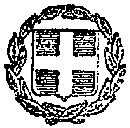 ΝΟΜΟΣ ΑΤΤΙΚΗΣΔΗΜΟΣ ΦΥΛΗΣΜΙΣΘΩΣΗ ΟΙΚΟΠΕΔΩΝ ΓΙΑ ΔΗΜΙΟΥΡΓΙΑ ΥΠΑΙΘΡΙΩΝ    ΧΩΡΩΝ ΣΤΑΘΜΕΥΣΗΣ ΟΧΗΜΑΤΩΝΑΡ. ΜΕΛΕΤΗΣ:253 /2020CPV:A)Υπηρεσίες ενοικίασης ιδιόκτητων ακινήτων 70130000-1Β)Υπηρεσίες ενοικίασης έγγειας ιδιοκτησίας 70321000-7